1.Изобразите кресловидные конформации этилциклогексана. Выберите наиболее устойчивую из них. Какие факторы используются для оценки их относительной устойчивости?2. Опишите механизм реакции фотохимического бромирования 2-метилпропана. Объясните причину региоселективности этой реакции.3.Напишите схему и приведите механизм реакции гидробромирования пропеновой кислоты. Объясните протекание реакции с точки зрения статического и динамического факторов.4.Напишите схему реакции полимеризации 2-метилбутадиена (изопрена).5.Сравните реакционную способность бензальдегида и толуола в реакциях лектрофильного замещения. На примере наиболее активного соединения опишите механизм реакции алкилирования этилбромидом.6. Объясните изменение механизма взаимодействия 2-метил-2-бромопентана с гидроксидом калия в зависимости от среды – водной или спиртовой. Напишите схемы реакций и назовите получающиеся соединения.7.Напишите схему реакции получения диизопропилового эфира из галогеноалкана. Какой галогеноалкан предпочтительнее использовать в этой реакции и почему? Укажите субстрат и нуклеофильный реагент в этой реакции.8. Заполните схему превращений и назовите продукты реакций: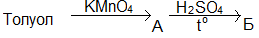 9. Заполните схему превращений, назовите продукты реакций, укажите механизмы отдельных реакций: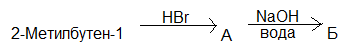 